Supplementary Material of Home-range size and space use of territorial Bonelli’s eagles (Aquila fasciata) tracked by high resolution GPS/GSM telemetry.Sara Morollón, Vicente Urios and Pascual López-López.Table S1. Summary information of the 50 Bonelli’s eagles tracked by GPS/GSM satellite telemetry in eastern Spain. Table S2. Summary statistics of daily home-range (K95%, K75% and K50%) size (km2) per individual. 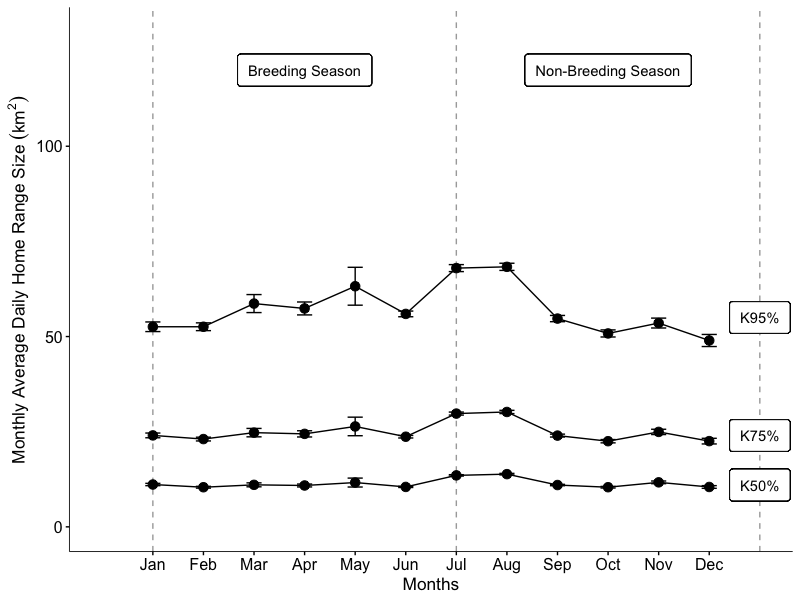 Figure S1: General boxplot of the monthly average of the daily home range size at three different levels (K95%, K75% and K50%).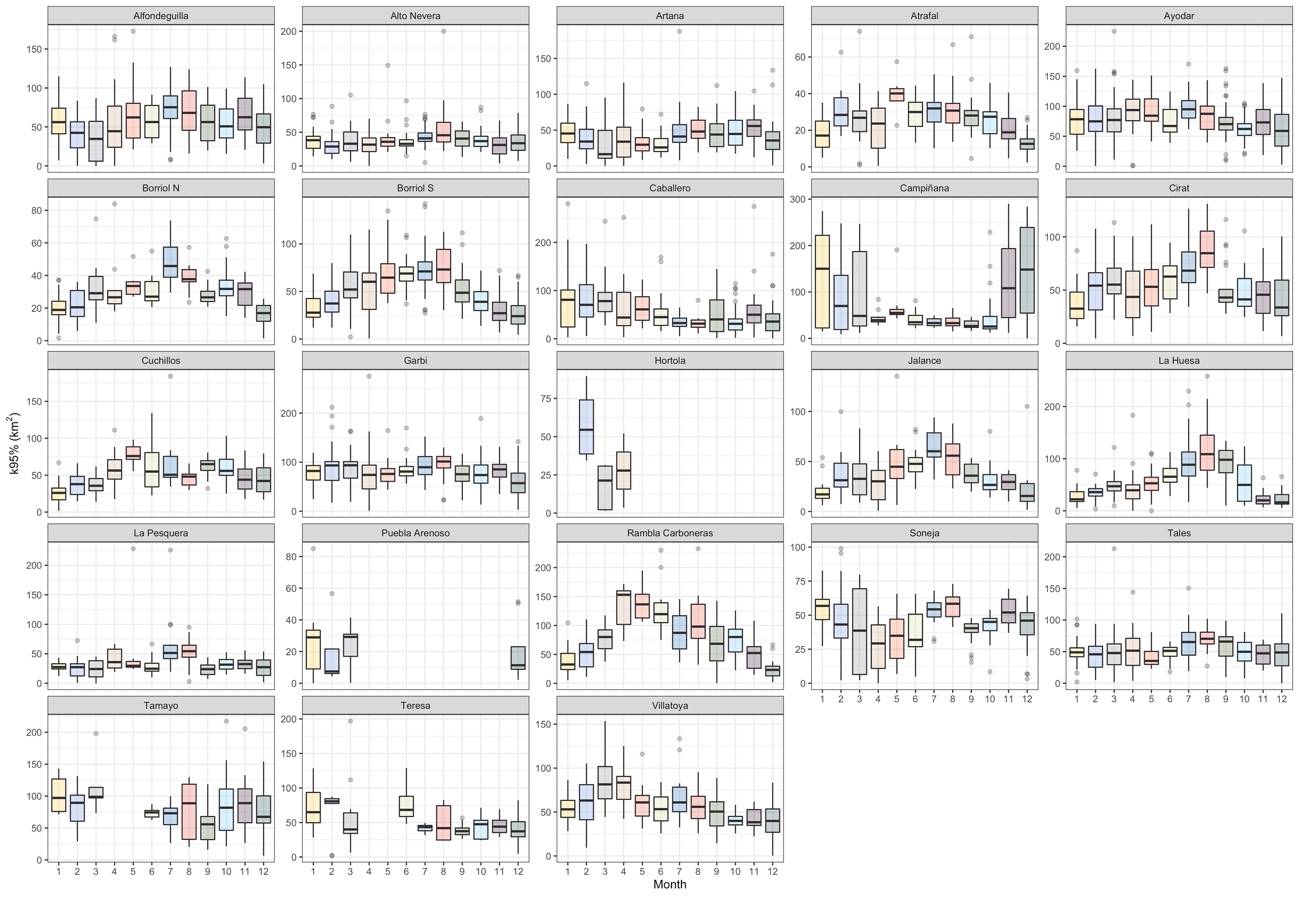 Figure S2: Boxplot of the monthly average of the daily home range size (K95%) per territory.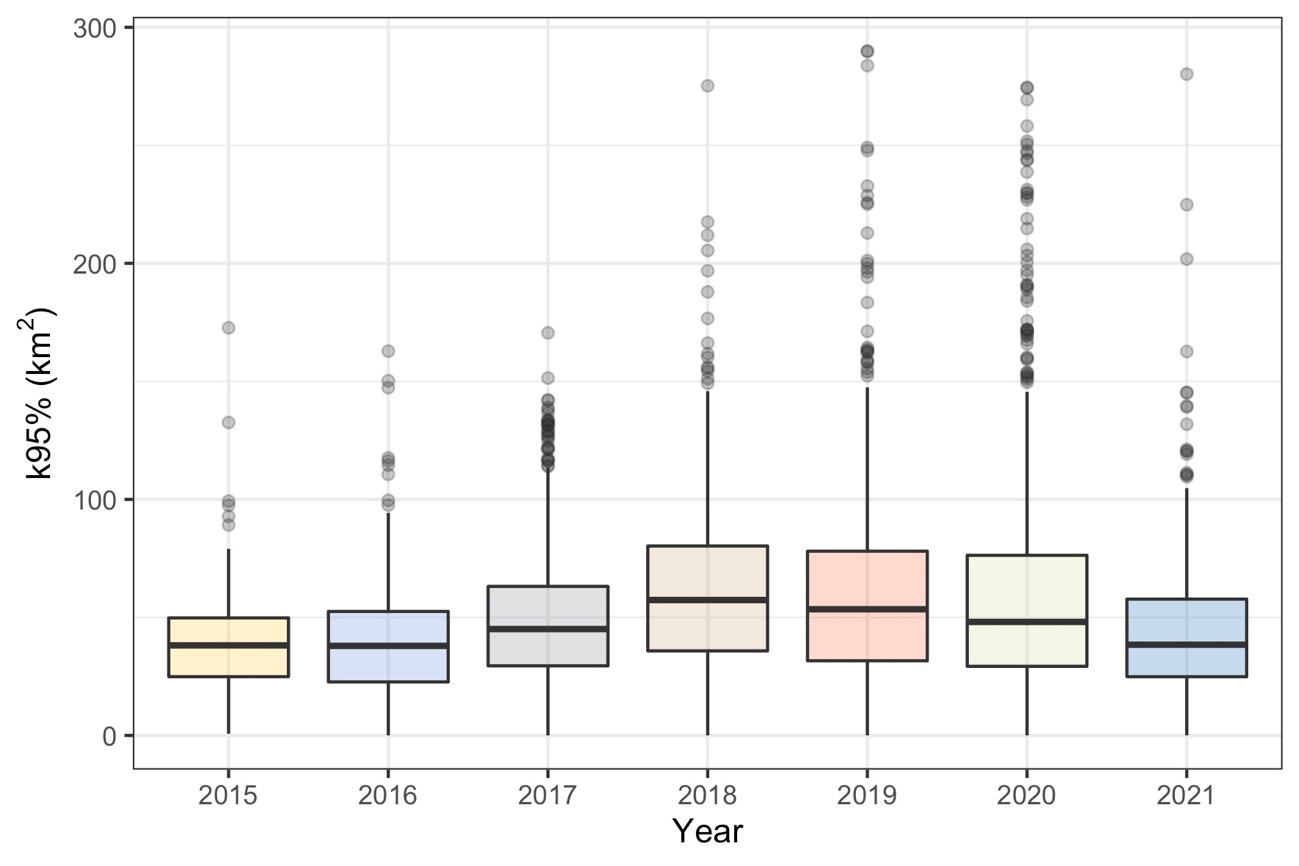 Figure S3: Differences in daily home range size (K95%) among years.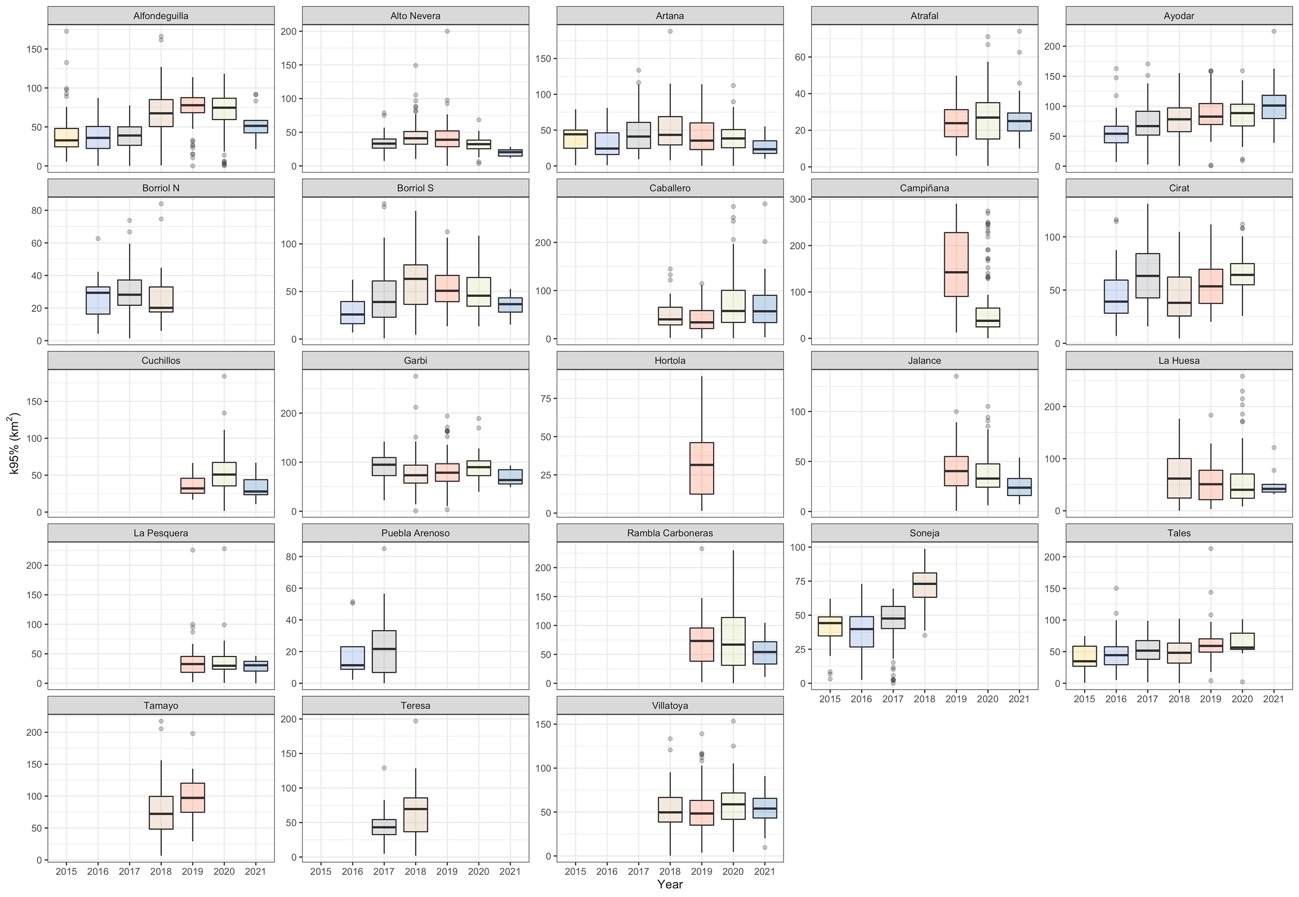 Figure S4: Differences in daily home range size (K95%) among years and territories.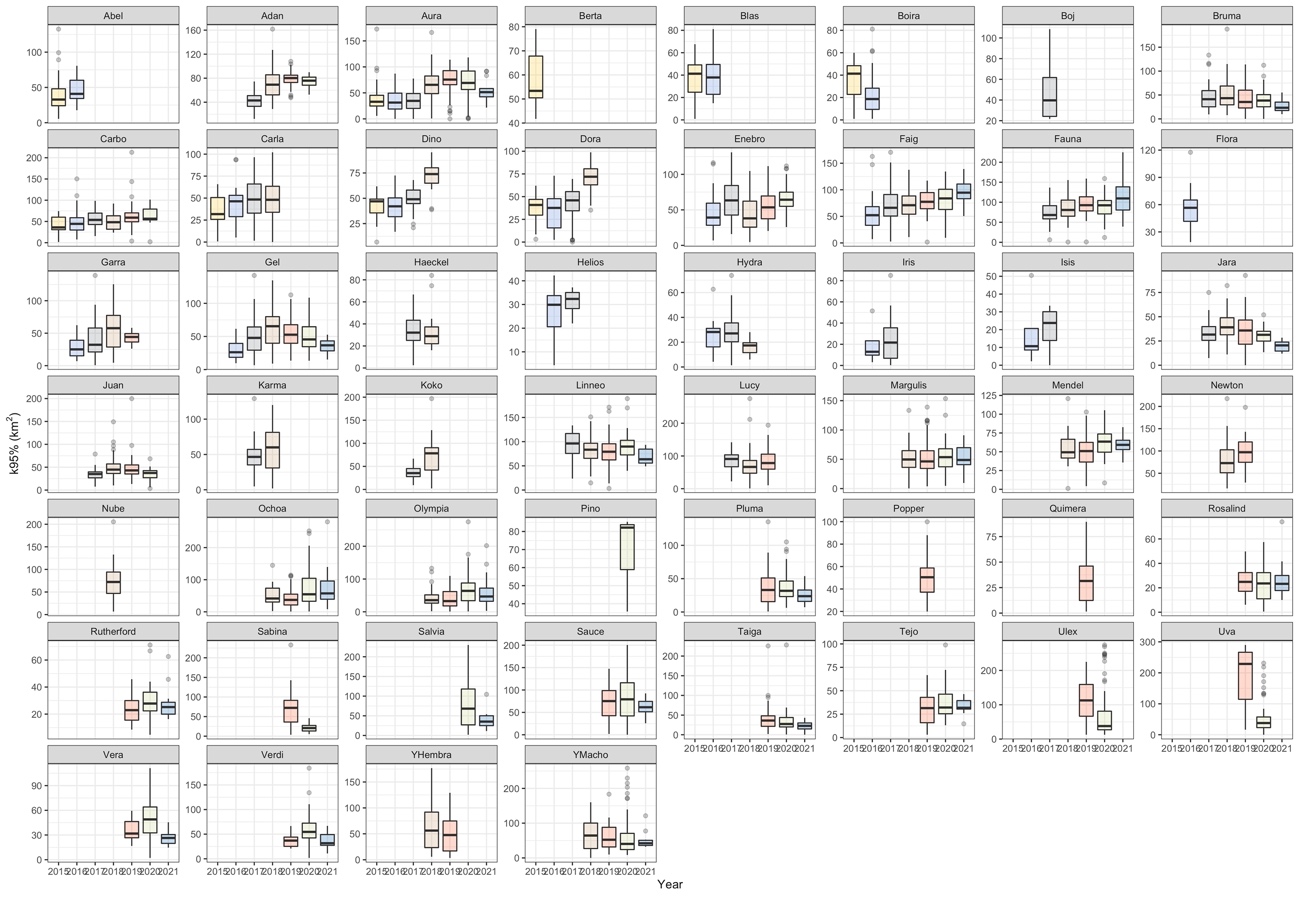 Figure S5: Differences in daily home range size (K95%) among years per individual.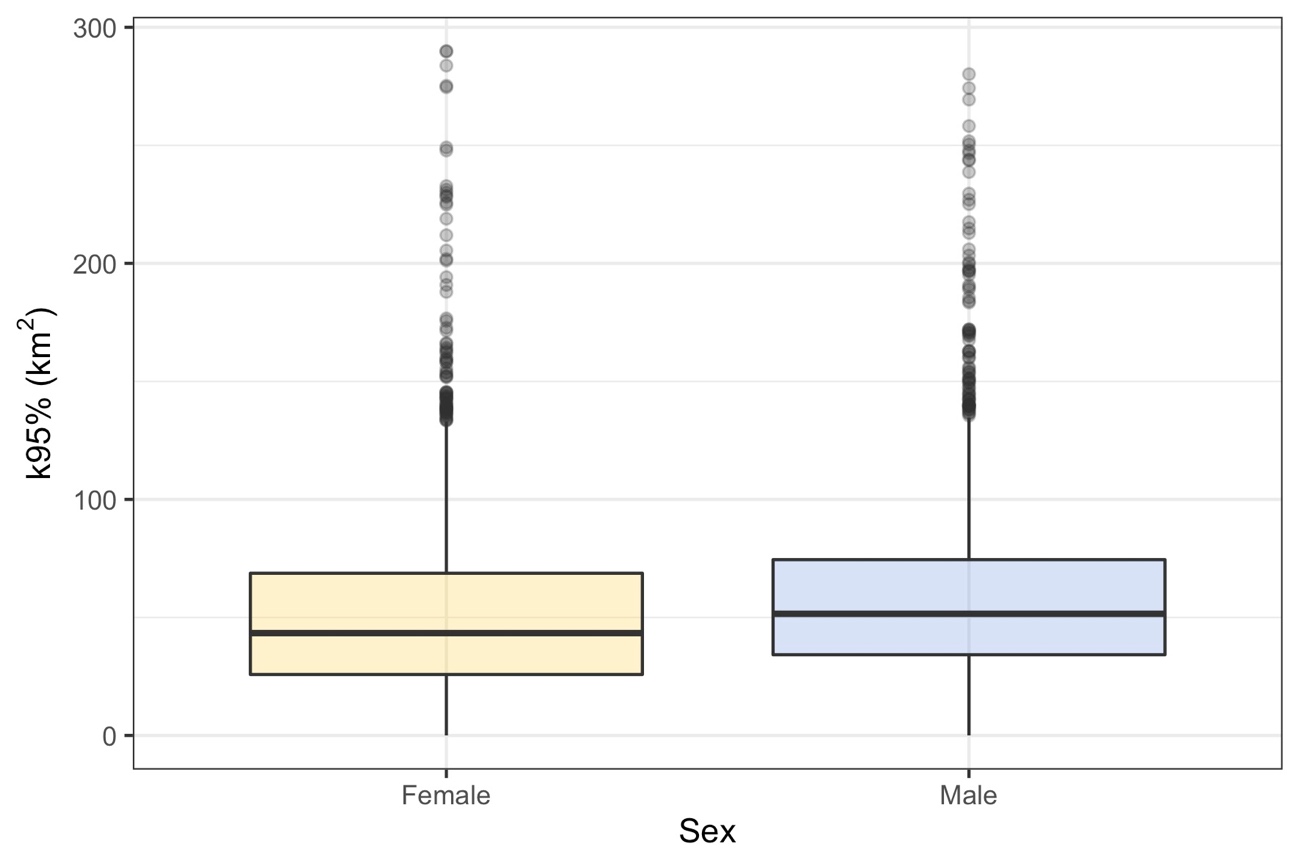 Figure S6: Differences in the daily home range size (K95%) between sexes.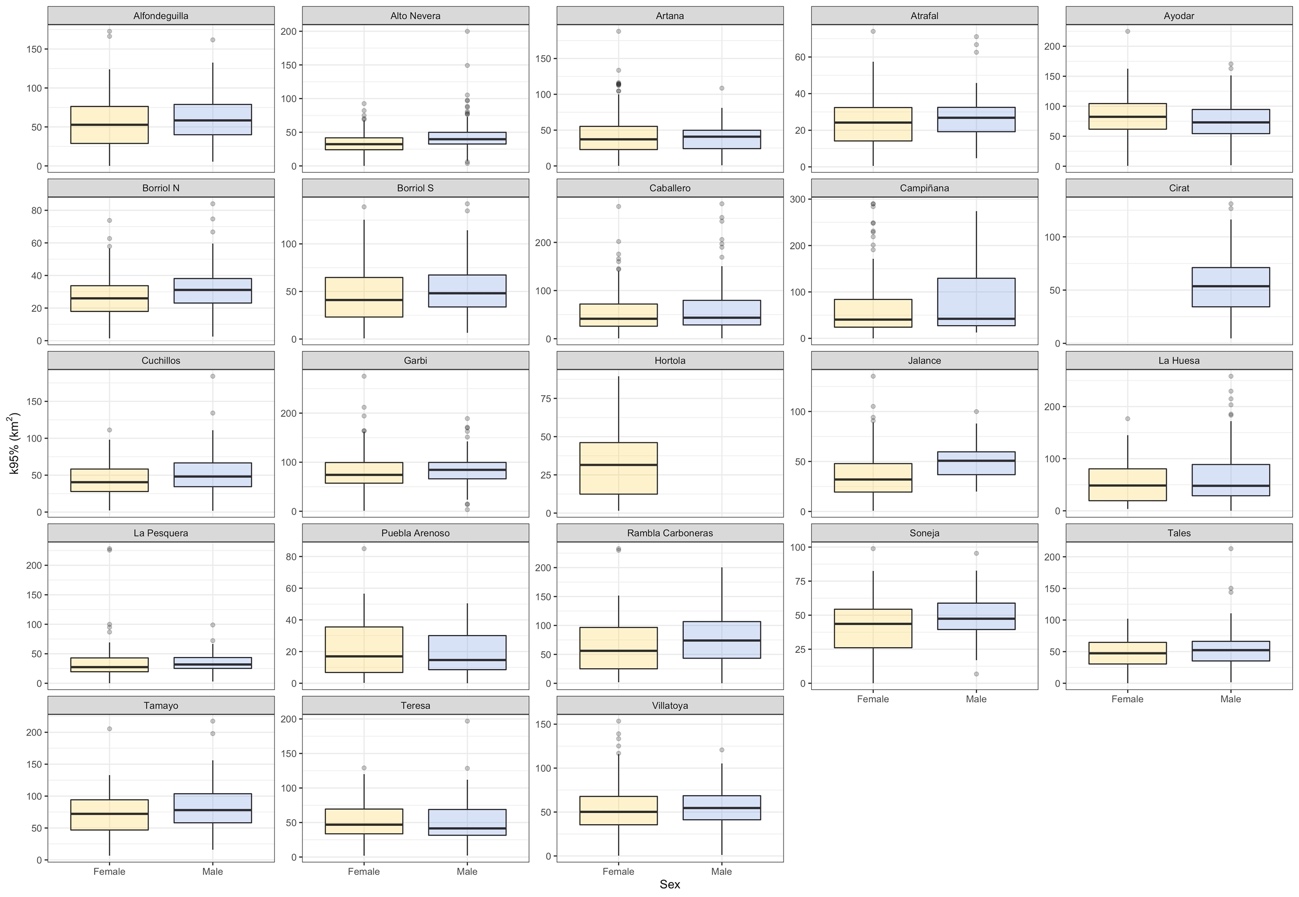 Figure S7: Differences in daily home range size (K95%) between sexes and territories.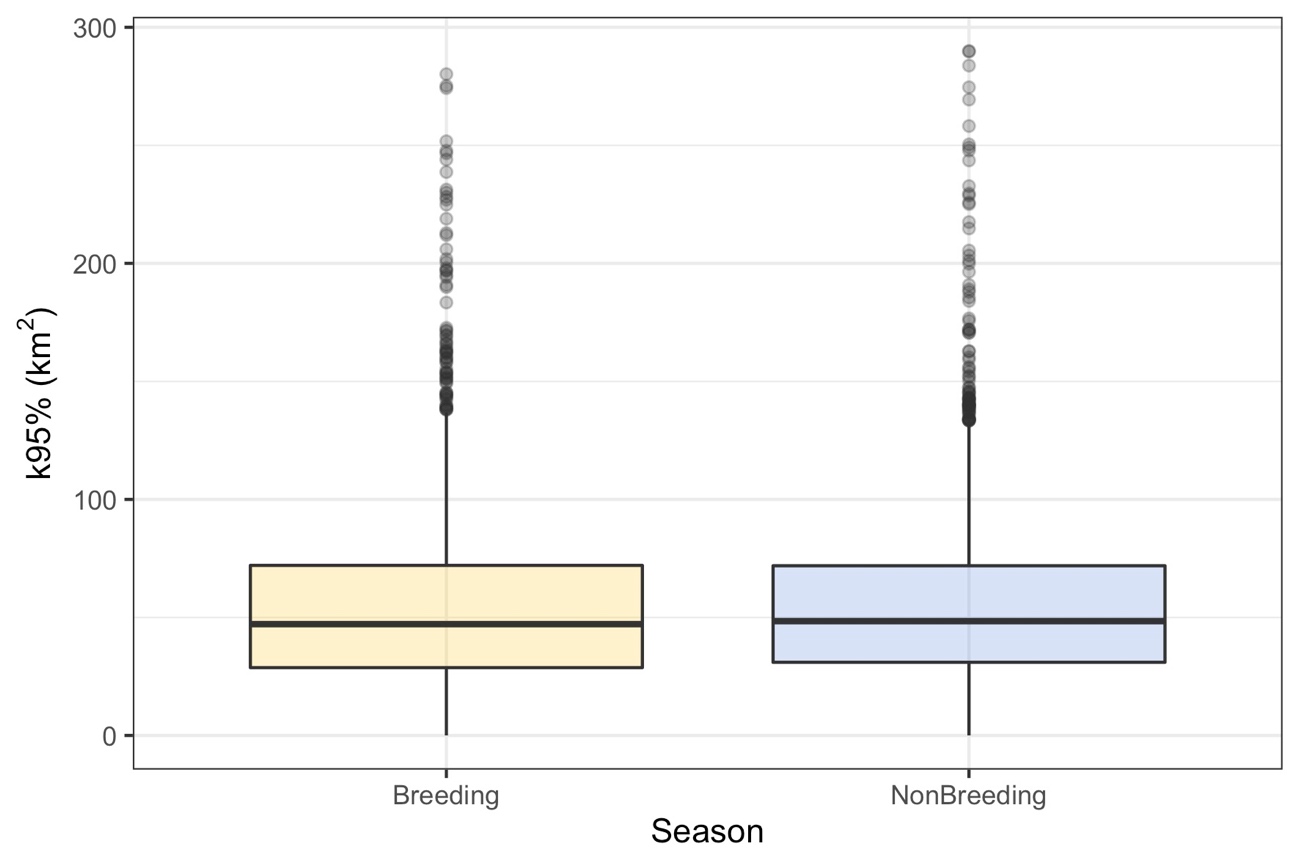 Figure S8: Differences in the daily home range size (K95%) between seasons.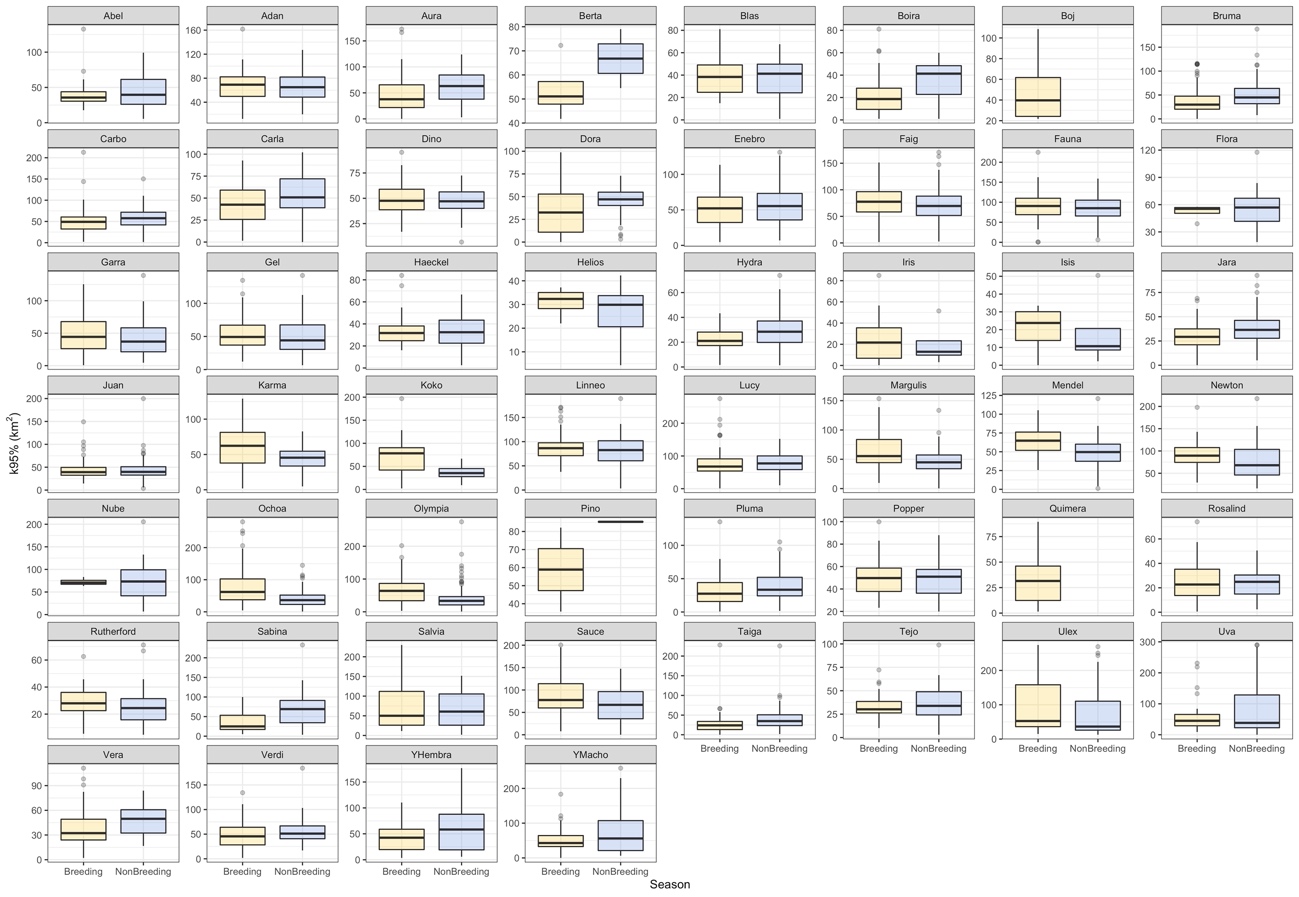 Figure S9: Differences in daily home range size (K95%) between seasons and territories. Figure S10: Differences in daily home range size (K95%) between sexes, season and territories.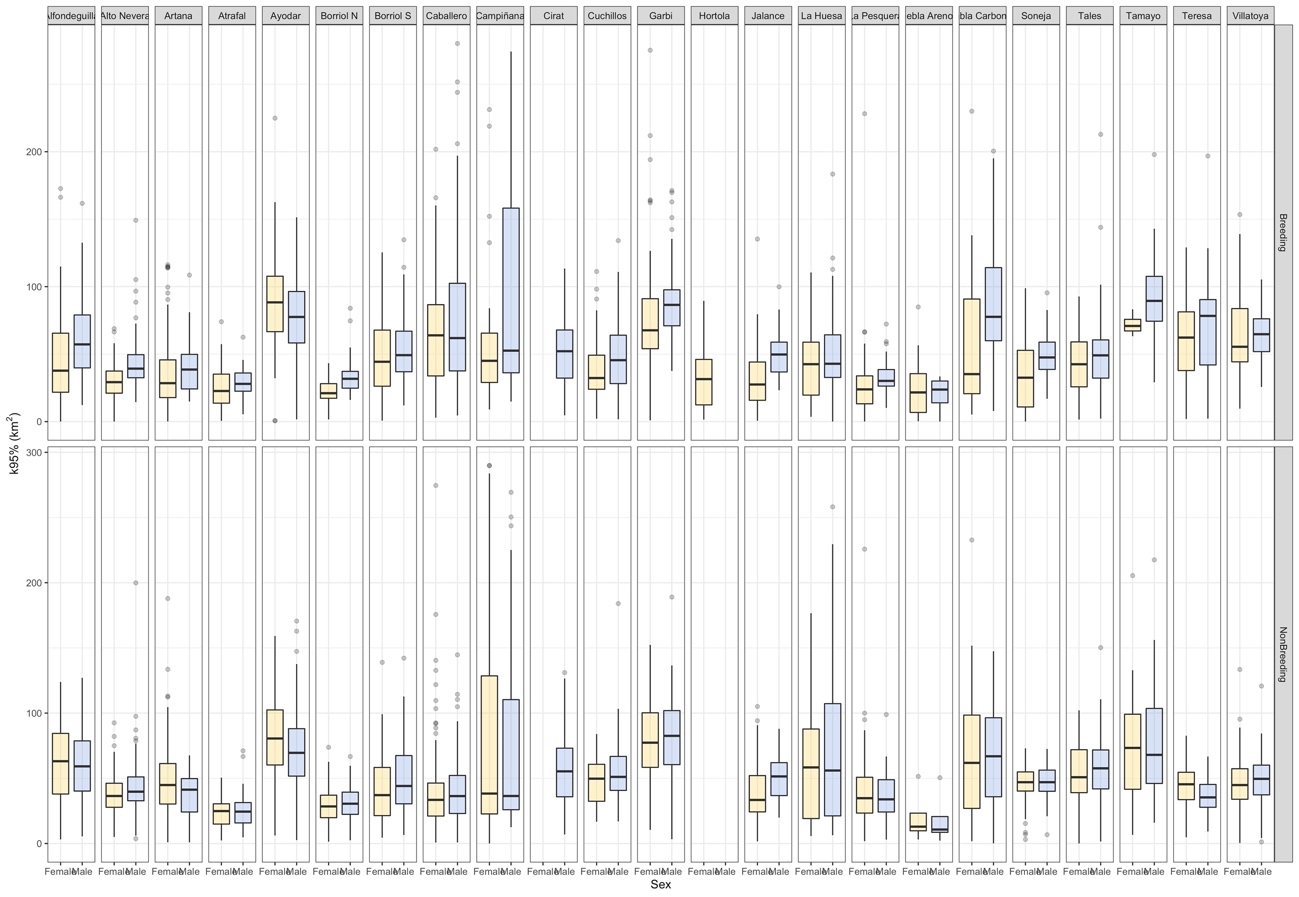 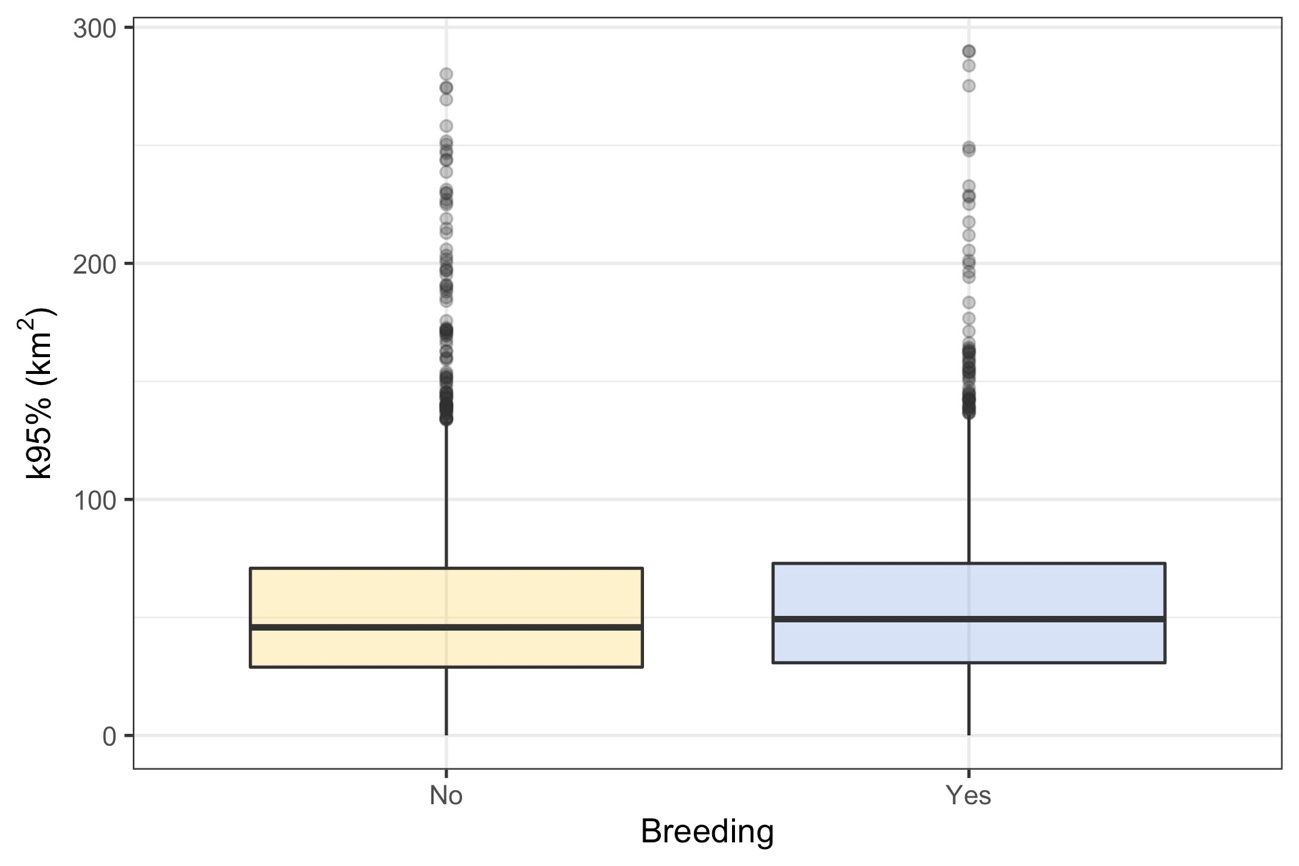 Figure S11: Differences in daily home range size (K95%) between breeding status.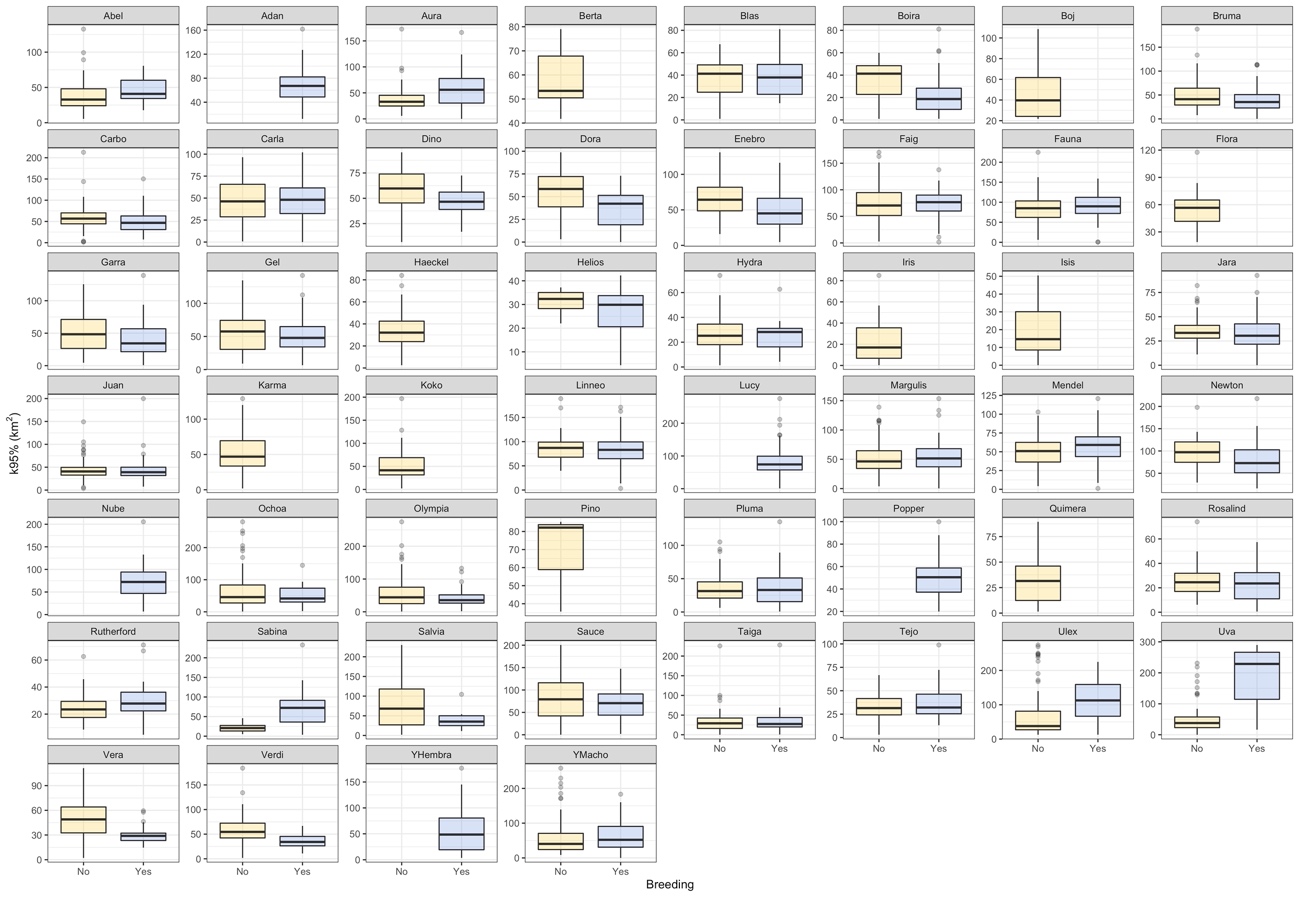 Figure S12: Differences in daily home range size (K95%) between breeding status and individuals.IndividualTerritorySexTagging dateEnd day of data transmissionNo. locationsAbel1Male19/05/201502/09/201670,070Adan1Male31/01/201716/06/2020202,346Aura1Female19/05/201521/05/2021233,314Berta2Female10/06/201504/07/20154,366Blas2Male10/06/201527/06/201660,636Boira2Female06/11/201528/06/201626,501Boj2Male11/04/201719/06/201711,235Bruma2Female11/04/201721/05/2021228,029Carbo3Male28/10/201525/03/2020194,875Carla3Female28/10/201530/11/2018105,168Dino4Male29/10/201521/03/2018123,451Dora4Female29/10/201521/03/2018135,077Enebro5Male07/06/201606/07/2020219,785Faig6Male08/06/201621/05/2021257,640Fauna6Female18/05/201721/05/2021134,853Flora6Female08/06/201614/12/201626,633Garra7Female07/10/201624/02/2019128,447Gel7Male07/10/201621/05/2021234,500Haeckel8Male20/04/201701/04/201853,850Helios8Male06/10/201626/01/201714,033Hydra8 Female06/10/201607/03/201874,598Iris9Female09/12/201627/03/201711,567Isis9Male09/12/201620/01/20174,352Jara10Female14/06/201721/05/2021215,518Juan10Male05/06/201713/11/2020164,822Karma11Female06/06/201729/03/201842,589Koko11Male13/09/201729/03/201826,490Linneo12Male11/07/201721/05/2021217,907Lucy12Female11/07/201731/12/2019108,127Margulis13Female06/06/201821/05/2021156,689Mendel13Male06/06/201821/05/2021173,427Newton14Male07/06/201831/03/201946,076Nube14Female06/06/201831/12/201834,708Ochoa15Male08/06/201821/05/2021169,997Olympia15Female11/06/201821/05/2021181,436Pino16Male23/06/202006/07/20201,016Pluma16Female28/01/201921/05/202155,635Popper16Male28/01/201916/10/201924,800Rosalind17Female03/06/201921/05/202143,955Rutherford17Male03/06/201921/05/202147,904Sabina18Female13/06/201921/02/202017,333Salvia18Female09/06/202021/05/202116,543Sauce18Male12/06/201921/05/202146,935Taiga19Female21/06/201921/05/202137,701Tejo19Male15/06/201921/05/202146,985Ulex20Male08/10/201931/12/202018,147Uva20Female08/10/201901/01/202117,727Vera21Female07/11/201921/05/202133,424Verdi21Male07/11/201921/05/202143,456VillenaFemale22Female17/05/201831/12/201977,923VillenaMale22Male17/05/201821/05/2021168,484IndividualTerritoryCountK95 %K95 %K75 %K75 %K50 %K50 %IndividualTerritoryCountMeansdMeansdMeansdAbel147143.39547.51018.42216.3278.3077.536Adan1123366.09130.85230.94615.36214.3707.661Aura1209154.25545.83224.49820.48211.1209.712Berta22651.0231.93921.98613.93410.0766.526Blas238440.17437.93216.35814.7647.2696.587Boira222528.57632.80711.77714.7675.2376.896Boj26443.77434.00818.76714.1628.6936.657Bruma2141744.54652.18417.80418.2237.8827.858Carbo3160854.51442.29723.61017.82010.6728.344Carla377750.01837.34621.69417.2789.6868.016Dino480549.67022.16422.63911.50010.2485.654Dora487541.34426.91618.19113.3918.1596.377Enebro5149155.80255.80224.06418.62310.9068.783Faig6172874.15245.24633.39622.31915.28810.918Fauna6135388.84555.01740.66827.49518.71513.665Flora619057.07940.61026.09019.47012.1949.417Garra787046.31037.28819.43916.6588.6547.750Gel7162351.92235.98922.02616.5589.7867.808Haeckel834633.63423.89213.8039.2636.2354.260Helios811328.54918.42112.7968.7395.7894.096Hydra8 51826.09219.67810.4528.3124.5923.859Iris910925.63839.29610.28416.8744.6717.774Isis94622.43638.27910.14018.7554.7148.941Jara10134735.31322.43115.2399.6986.8984.604Juan10110445.31043.16519.22216.2698.7957.645Karma1129751.31747.63622.59321.57410.53310.382Koko1119856.86063.93725.36630.09211.88114.785Linneo12134383.83553.17536.63524.24216.38811.573Lucy1283984.428121.65337.26060.36016.64428.069Margulis1395153.00939.65523.52418.33710.8498.931Mendel13101356.49830.09925.37114.80411.6467.247Newton1429888.77180.32338.95836.56717.86917.141Nube1420878.71376.14633.41936.33915.05317.484Ochoa15101859.20475.70925.77935.13111.93416.729Olympia15101162.806142.68726.97165.03512.34330.213Pino161480.20630.20241.09417.42220.7429.572Pluma1669135.72332.42816.01514.3227.4326.948Popper1623251.42841.38322.71118.86510.4298.685Rosalind1756025.52422.14211.0859.2995.1244.427Rutherford1755927.29820.83512.1839.8055.6594.866Sabina1822763.97066.83328.62929.22813.25814.231Salvia1822071.53663.76932.32530.01015.09414.423Sauce1859382.02965.74538.27731.55817.79715.206Taiga1957235.50257.33714.89317.2416.8107.697Tejo1958946.890217.07820.872102.2149.66148.038Ulex20396116.106214.75256.422108.06227.32354.364Uva2039695.413181.32447.78899.89023.09350.092Vera2138545.18137.82319.84616.6189.0647.937Verdi2143156.51974.68025.06731.74911.39913.448YHembra2253557.24556.45221.72022.9009.25010.257YMacho22105073.442381.80930.025188.36413.24390.580